Olivier Mantel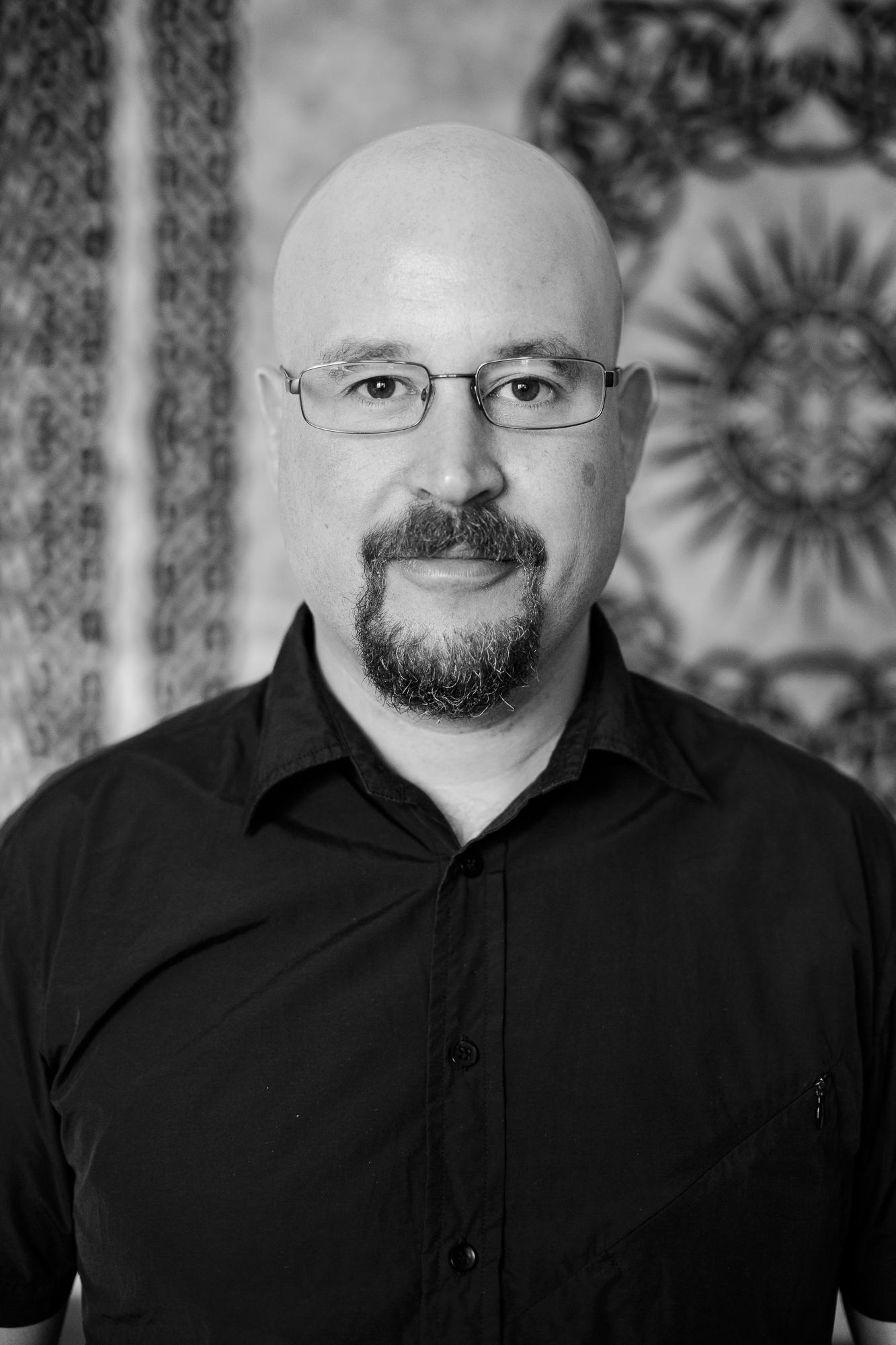 AutorMarschalkenstrasse 119 CH-4054 BaselHomepage: www.mantelo.ch Mobile: +41 (0)79 306 26 91E-Mail: info@mantelo.ch Instagram-Profil Facebook-ProfilIn Kaiseraugst AG aufgewachsen und seit 2001 in Basel lebend, hat das geschriebene Wort sowie die Fertigkeit, Geschichten spannend zu erzählen, den Autoren fasziniert, seit er den ersten Satz in der Schule lesen lernte. Oder gar schon, seit er als Kleinkind dem ersten Märchen gelauscht hatte, das seine Mutter ihm erzählte, aber so genau kann er sich da nicht mehr erinnern …Auf jeden Fall wollte er diese Kunst ebenfalls können und tun. Er wollte das Geheimnis einer guten Erzählung knacken.Seine blühende Fantasie ist ihm angeboren; des Weiteren hilft ihm sein bis heute andauerndes Interesse an der Historie, an Biografien von Persönlichkeiten und an geschichtlichen Anekdoten, die in Wahrheit auch durchaus nicht so historisch sein dürfen, an Sagen, Legenden, Mythen. Aus welcher Quelle auch immer, mit diesen Interessen lassen sich wunderbare Szenarien weben.So wagte der Autor als Kind und Teenager seine ersten erzählerischen Gesellenstücke. Diese waren zunächst schamlos bei seinen Lieblingsbüchern und -filmen abgekupfert, minimal verändert und neu zusammengesetzt. Er lernte dabei aber immerhin das Grundverständnis für die Dramaturgie und den Aufbau einer Erzählung; diese Erkenntnisse mehrte er im Laufe der vielen Jahre, die da noch kamen, autodidaktisch und mit Kursen. Zunächst begann der Ernst des Lebens, der ihn einen Broterwerb hat erlernen lassen. Nebenbei verfasste er als junger Erwachsener seinen ersten Roman, den Thriller Countdown. Nach einem durchwachsenen Abstecher in die Drehbuchsparte, der er sich unter dem Eindruck seiner Schauspielausbildung gewidmet hat, ist er wieder zur Belletristik zurückgekehrt. Hier fühlt er sich am wohlsten, denn seit je her sind seine liebsten Literaturgenres diejenigen innerhalb der Phantastik geblieben (Dystopie, Fantasy, Mystery, Horror, gerne mit Thriller-, SciFi-, History- oder Crime-Elementen). In Romanen und Novellen aus diesen Sparten sieht der Autor seine literarische Zukunft. Damit er nicht verhungert, arbeitet er nebenher, wie fast alle Schreiberlinge. Der Autor macht diesen Job gerne, weil der ihn mit einer schier unendlichen Vielzahl an interessanten, inspirierenden Charakteren und schrägen Situationen zusammentreffen lassen. Damit fügt sich ein letztes, wichtiges Puzzleteil ein, das – der Meinung des Autors nach - ein wahrer Geschichtenerzähler für sein Handwerk benötigt.Zurzeit arbeitet Olivier Mantel am dritten Teil der Grauzonen-Trilogie, der voraussichtlich 2024 publiziert wird.Ausbildungen (Auswahl)/Mitgliedschaften2021		Kurs Online-Marketing, „Marketing-Bootcamp” für Buchautoren durch Tom Oberbichler, Wien.Seit 2016	Mitglied im Verein der Schweizer Phantastikautoren (VSPA). Seit 2021 als Präsident tätig.		www.phantastikautoren.ch2011-2013	Drehbuchschreiben 1+2, Urs Bühler, Drehbuchautor St. Gallen, Migros-Klubschule Zürich. 2012	Umschulung zum Zugbegleiter Frequenzerhebung, Login Berufsbildung, im Rahmen der Anstellung bei der SBB.2006-2013	Autodidaktische Weiterbildung in Dramaturgie, Schreibtechnik und Drehbuchschreiben.2004-2008	ABC Schule für Theater und Film, Vera Forster 		Schauspielschule, Zürich-Oerlikon,1997-2000	Kaufmännische Ausbildung mit Berufsmatur in Liestal. Treatments/DrehbücherSonstiges2014-2015	Diverse Schreibarbeiten für die artx-media, Neue Strasse 47, 4703 Kestenholz SO: Firmenbroschüre, Internetauftritte artx-media sowie DJ Jerome le Baron, Dienstleistungsübersichtstableau.zwischen 2005 und 2010	Erfahrung als Schauspieler bei diversen Theaterprojekten sowie dem Kurzfilm „Bizarre Species“ (Regie: Julian Nüesch).2006 	Stilli Wahl, Komödie von H. Sturzenegger
Theaterverein Kaiseraugst; Regie: Thierry Mantel
Funktion: Regieassistent und Transkription des Scripts in den Basler Dialekt.BelletristikBelletristikBelletristikBelletristikBelletristikJahrTitelEntwicklungsstadium / PublikationBemerkungen2021-Teil III der «Grauzonen»: Der Grosse Donner (Roman)Erste Manuskriptverfassung / Ziel: bis Ende 2023 abgeschlossenVoraussichtliche Publikation: 2024Roman-Trilogie (2. Buch) /Genre: Dystopie2021«Die Grauzonen», Teil I (Die Blechklinge) und Teil II (Die falsche Frequenz)ISBN: 978-3-750-49586-9Self-Publisher-Fassung inkl. eBook.
Publiziert durch: Books on Demand GmbH, DE-NorderstedtRoman-Trilogie (1. Buch) /Genres: Historischer Roman; Mystery2020«Die Grauzonen», Teil I (Die Blechklinge) und Teil II (Die falsche Frequenz)
ISBN-Nr. 978-3-033-07752-2 (vergriffen)1. Auflage im Mai 2020 

Publiziert durch: artx media, 4703 Kestenholz SORoman-Trilogie (1. Buch) /Genres: Historischer Roman; MysteryAb 2017Verfassung von diversen Kürzest- und Kurzgeschichten, u.a. im Rahmen von Schreibwettbewerben. Genres: Mystery, Horror, DystopieVerfassung von diversen Kürzest- und Kurzgeschichten, u.a. im Rahmen von Schreibwettbewerben. Genres: Mystery, Horror, DystopieVerfassung von diversen Kürzest- und Kurzgeschichten, u.a. im Rahmen von Schreibwettbewerben. Genres: Mystery, Horror, Dystopie2005Countdown (Roman),
ISBN 3-8334-2623-3 (vergriffen)Publiziert durch: Books on Demand GmbH, DE-NorderstedtGenre: Thriller2001Der Bote (Kurzgeschichte)Publiziert in Solar-Tales Alchemie 2 /
Herausgeber: Zeitschrift der Edition Solar X, DE-Halle (ehemaliges Fanzine des Science-Fiction Club’ Deutschland)Genre: FantasySocial MediaSocial MediaSocial MediaSocial MediaSocial MediaJahrTitelEntwicklungsstadium / PublikationBemerkungen2023Legenden-Schnappschüsse #54-Sagenhafte Anekdoten, geschichtliche oder legendäre Ereignisse unterhaltsam aufbereitet. Erstversion per Newsletter, jetzt abonnieren auf www.mantelo.chFacebook-Version Instagram-Version 2022Legenden-Schnappschüsse #26-53Sagenhafte Anekdoten, geschichtliche oder legendäre Ereignisse unterhaltsam aufbereitet. Facebook-Version Instagram-Version 2021Legenden-Schnappschüsse #1-25 (ab März 2021)Sagenhafte Anekdoten, geschichtliche oder legendäre Ereignisse unterhaltsam aufbereitet. Facebook-Version Instagram-Version JahrTitelEntwicklungsstadium / ProduktionsdatenBemerkungen/Genre2017Aus der Halbdistanz, SerieGrobkonzept für eine Miniserie von 8-13 Teilen à ca. 45 Minuten.Planungsstatus / als Folge von Episode 1.Aus der Halbdistanz, Episode 1Fertiges Drehbuch. Ursprünglich geplante Regie: Jan Räber, Kestenholz SOExposéüberarbeitung 2015 mit Iuri Rigo, KleinlützelTragikomödie/ Kurzfilm, als Pilotfolge einer Serie angedacht. Basierend auf einem älteren Drehbuch (2014).2015Das befleckte Taschentuch (AT)Co-Autor an der ersten Exposéversion / Regie: Iuri Rigo, Kleinlützel-2013Traum (Arbeitstitel)Definitive Drehbuchversion abgeliefert/ Auftragsarbeit für Jan T. Räber, artx-Media, BaselKurzfilm; Drama2011AnimusDrehbuch (Kurzfilm), Autorin/Regie: Eleanor BüchlerScript-Doctor10 Mio. Schritte (Arbeitstitel)Treatment, Autor: Louis GolayScript-DoctorVergangenheit von morgen (Arbeitstitel)Treatment, Autor: Adrian Weibel Script-Doctor2006 – 2013Diverse Treatments und DrehbücherAutodidaktische Übungen sowie abgebrochene Filmprojekte.Diverse Eigenideen oder Fremdarbeiten